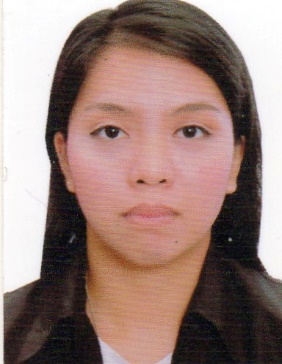 KAREN KAREN.361659@2freemail.com OBJECTIVETo acquire a challenging position where I can utilize my experience for the mutual benefit Of the company and myself to contribute forward the growth of the organization along withHigh standard and to be able my full potential in my working career along with self- motivation. PROFESSIONAL HISTORYOlayan First Food Service LLC		Burger king branch (Dubai)MANAGER 					January 2016 – Present JP Morgan Chase & Co. 			Net Plaza catering canteen servicesBANQUET COORDINATOR 		August –Oct (2015)Pizza company 				MGM Muscat OmanMANAGER					February (2013) –March (2015)Branch Restaurant 				Dubai, UAETRAINEE (CSR)				March –April (2013)Howzat Sport Rest, 				Rockwell Makati City PhilippineBARTENDER CREW				Aug –Dec (2012)Insular life					Catering Queen J servicesSERVICES CREW				April –June (2010)EDUCATIONAL QUALIFICATIONAttend of trading public seminar TESDA (2010)Rizal technology University June (2010)Office AdministrativeUndergraduateOVERVIEW PROFESSIONALISM SKILLSAbility to work under pressure.Knowledge of benefits food safety.Knowledge of communication servicesQuicker proffer selling /Clarify transaction to avoid complaint.Strong business relations/Better professional image.Ability of working within the ethic and cultural flexible environment.Ability to develop “personal profile sheet” on a team members colleagues/client & friendsKnowledge organize obligation bond between staff & company set example of principle state.Highly Motivation and good sales marketing.Knowledgeable on coding by the new division of prelaunch ITEM.Communication effectively and professionally accurately interpreting communicate.Message and responding to spoken verbal even by Arabic body language.PERSONAL DETAILSNationality		FilipinoReligion		Roman CatholicDate of Birth		July 30, 1991Civil status		SingleAge			25Height			5’5Weight		58kgDECLARATIONI hereby declare that the above mentioned all information is true and correct to the best of my knowledge and belief.